Cwrs Uwch - Uned GyfoesCasgliadau CelfGeirfaDyma weithgaredd Wordwall i’ch helpu i ddysgu’r eirfa:Casgliadau Celf - Match up (wordwall.net)CyflwyniadMae gan Gymru gyfoeth o weithiau celf mewn casgliadau bach a mawr ar hyd a lled y wlad. Dydyn ni ddim yn cael mynd i orielau celf ar hyn o bryd, ond mae’n bosib gweld rhai o’r gweithiau celf ar-lein. Bwriad yr uned hon ydy rhoi blas i chi ar ambell ddarn sydd yn ein horielau a rhoi cyfle i chi sgwrsio am y darnau ac am gasgliadau celf. Gobeithio byddwch chi’n cael blas ac eisiau mynd i oriel gelf pan fydd cyfyngiadau COVID-19 yn cael eu codi.Celf dros yr oesoeddWrth drafod gwaith celf, rydyn ni’n aml yn trafod ym mha ganrif cafod y gwaith ei wneud ac yn defnyddio’r system rifo draddodiadol (e.e. yr ail ganrif ar bymtheg). Sut byddech chi’n dweud y canlynol?20fed ganrif	________________________	16eg ganrif	_________________________19eg ganrif	________________________	15fed ganrif	_________________________18fed ganrif	________________________	13eg ganrif	_________________________17eg ganrif	________________________	21ain ganrif	_________________________Darllen a siarad - Casgliad Celf yr Amgueddfa GenedlaetholAmgueddfa Genedlaethol Caerdydd ydy cartref casgliad cenedlaethol Cymru o gelf gain a chymhwysol. Mae gan yr Amgueddfa gasgliad helaeth iawn – degau o filoedd o ddarnau celf, gan gynnwys peintiadau gan arlunwyr Cymreig a gweithiau eraill sy’n rhan o hanes celf yng Nghymru ers yr 16eg ganrif. Ond mae gan yr Amgueddfa gasgliad rhyngwladol pwysig o gelf hefyd, gan gynnwys casgliadau a gafodd eu gadael yn rhodd i’r Amgueddfa gan y chwiorydd Gwendoline (1882-1951) a Margaret (1884-1963) Davies o’r canolbarth. Dechreuodd y chwiorydd Davies eu casgliadau celf trwy brynu gwaith artistiaid tirluniau traddodiadol fel Turner a Corot. Ond mae’n debyg mai’r gweithiau mwyaf adnabyddus o gasgliadau’r chwiorydd Davies ydy eu casgliad o waith yr Argraffiadwyr o’r 19eg ganrif a dechrau’r 20fed ganrif. Dyma sut daeth lluniau gan enwau mawr rhyngwladol fel Claude Monet, Vincent Van Gogh, Paul Cézanne a Pierre-Auguste Renoir i fod yn rhan o gasgliad Amgueddfa Cymru. Roedd y chwiorydd yn gallu prynu mwy o luniau’r Argraffiadwyr oherwydd eu bod yn rhatach ar y pryd na gweithiau’r arlunwyr mwy traddodiadol. Talodd Gwendoline £5,000 am y llun La Parisienne gan Renoir ym 1912 a £2,000 am ddarlun van Gogh, Glaw – Auvers ym 1920. Darn enwog arall sy’n sefyll yng nghanol oriel yr Argraffiadwyr ydy Y Gusan gan Auguste Rodin. Mae’n debyg mai dyma’r unig gopi efydd mawr o’r cerflun enwog hwn i gael ei gastio yn ystod oes Rodin.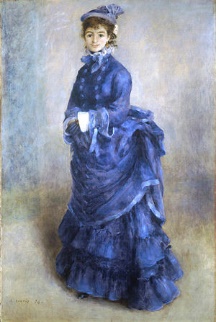 Artist Cymreig pwysig oedd â chysylltiad agos â’r Argraffiadwyr ydy Gwen John (1876-1939) o Sir Benfro. Symudodd i fyw yn Ffrainc ym 1902 a bu mewn perthynas gyda Rodin dros gyfnod o ddeg mlynedd. Ond yn hytrach na dilyn ffasiwn yr oes, cadwodd Gwen at ei harddull ei hun o beintio. Yn ystod ei bywyd, roedd ei brawd, Augustus yn artist mwy adnabyddus er bod llawer o artistiaid eraill yn edmygu ei gwaith. Proffwydodd Augustus ei hun y byddai’n cael ei adnabod fel brawd Gwen John ymhen amser, ac erbyn hyn, mae’r broffwydoliaeth honno wedi dod yn wir i raddau helaeth wrth i waith Gwen gael mwy o sylw. Prynodd Amgueddfa Cymru y darn cyntaf o waith Gwen John, Merch mewn Gwisg Las ym 1935, a hynny am £20 ar ôl iddo gael ei ddangos mewn arddangosfa o Artistiaid Cyfoes Cymru yn Oriel Gelf Deffett Francis Art yn Abertawe. Ysgrifennodd Gwen nodyn at yr Amgueddfa i ddiolch iddyn nhw am brynu’r darlun. Ym 1976, cafodd yr amgueddfa dros 900 o ddarluniau, llyfrau braslunio a phaentiadau Gwen gan ei hŵyr, Edwin John. Mae’r Amgueddfa wedi gwneud llawer o waith yn dehongli gwaith a dadansoddi techneg Gwen John ers hynny, a gallwch chi ddarllen mwy am hynny ar eu gwefan (https://amgueddfa.cymru/erthyglau/2020-05-27/Gwen-John-Y-naws-syn-bwysig-Rhan-1/). 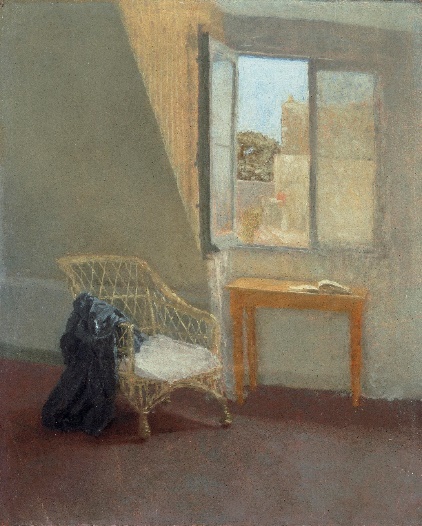 Beth oedd y berthynas neu’r cysylltiad rhwng y canlynol:Beth oedd wedi costio:£20		______________________________£5,000	______________________________£2,000	______________________________Tybed faint fyddai eu gwerth heddiw?Gwrando a siarad – Post PrynhawnByddwch chi’n clywed darn o raglen Post Prynhawn Radio Cymru ble mae Dylan Jones yn holi Rheolwr Casgliadau ac adeilad Oriel Môn, Ian Jones am ddarn ddarn celf y mae’r Oriel newydd ei brynu. Mae Dylan yn dechrau’r sgwrs trwy ddweud:“Pan fydd y cyfyngiadau clo yn codi...”Trafodwch beth dych chi’n edrych ymlaen at ei wneud ‘pan fydd y cyfyngiadau clo yn codi’.Byddwch chi’n clywed y siaradwyr yn defnyddio’r geiriau/ymadroddion canlynol yn y sgwrs. Ydych chi’n gallu meddwl am gyfystyron i’r rhain?rŵan ____________________________________yn meddiant ______________________________congol	__________________________________pres _____________________________________medru ___________________________________ocsiwnïar _________________________________mewn oed ________________________________llygada ___________________________________sbario ____________________________________Wrth i chi wrando ar y clip am y tro cyntaf, gwrandewch am enwau’r bobl a’r lleoedd canlynol:Kyffin Williams		Llangefni		Mrs Stanley		Biwmares	y Bulkeley			y V&A			Llan FfestiniogSut mae’r rhain yn rhan o stori’r darn celf sy’n cael ei drafod?Sut mae Ian yn gwybod bod y gwerthwr wedi bod yn ‘rhesymol dros ben’?________________________________________________________________________________________________________________________________________________Ym mha ffordd newidiodd Kyffin Williams ei ddull o beintio yn ddiweddarach yn ei yrfa?________________________________________________________________________________________________________________________________________________Sut mae Ian yn dweud bod Mrs Stanley wedi cael ei geni tua’r 1870au?________________________________________________________________________________________________________________________________________________Sut mae hanes llawn y llun ar gael i ni?________________________________________________________________________________________________________________________________________________Sut bydd y darn celf yn cael ei arddangos yn Oriel Môn yn y pen draw?________________________________________________________________________________________________________________________________________________celf gain		fine artcelf gymhwysol		applied artcyllell baled		palette knife    (cyllyll paled) 		   (palette knives)oriel(au)		gallery(-ies)proffwydoliaeth	(au)	prophecy(ies)arddull			styleArgraffiadwr		Impressionist(s)         (Argraffiadwyr)arlunydd (arlunwyr)	artist(s)casgliad(au)		collection(s)cerflun(iau)		sculpture(s)cyfyngiad(au)		restriction(s)efydd	  		bronzehunangofiant		autobiography(ies)      (hunangofiannau)meddiant		possessiontirlun(iau)		landscape(s)braslunio	to sketchdadansoddi	to analysedehongli	to interpretedmygu		to admireproffwydo	to foretell/to prophesycyfoes		modernGwendoline a Margaret DaviesMonet, van Gogh, Cézanne a RenoirAuguste Rodin a Gwen JohnGwen ac Augustus JohnOriel Gelf Deffett Francis Art ac Amgueddfa CymruGwen ac Edwin JohnKyffin WilliamsLlangefniMrs StanleyBiwmaresY Bulkeleyy V&ALlan Ffestiniog